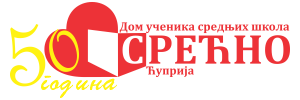 УСПЕХ УЧЕНИКА НА КРАЈУ ШКОЛСКЕ 2022/23.ГОДИНЕЧЕСТИТАМО! ГрупаСвега ученикаОдличанОдличанВрлодобарВрлодобарДобарДобарДовољанДовољанПОЗИТИВАНПОЗИТИВАННЕГАТИВАННЕГАТИВАНСредња оценаСредња оценаБр.%Бр.%Бр.%Бр.%Бр.%Бр.%ДонетаКРАЈКРАЈI22627,271463,6329,09//22100//4,214,154,15II20945945210//20100//4,584,344,34III21942,86838,10419,04//21100//4,234,144,14IV201260840////20100//4,614,524,52V161487,5212,5////16100//4,744,774,77ДОМ995050,504141,4188,08//99100//4,474,384,38